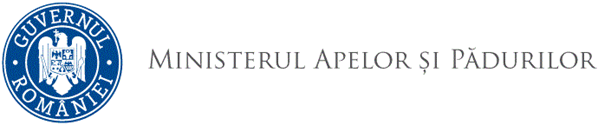 Direcția Generală Economică, Investiții și AdministrativServiciul AchizițiiDGEIA/81068/21.07.2022                                                          RAPORTUL DE EVALUARE ȘI SELECȚIE A OFERTELORaferent achiziţiei publice având ca obiect Servicii de închiriere spații pentru desfasurarea activității structurii PNRR din cadrul Ministerul Mediului, Apelor și PădurilorInvitația de depunere ofertă cu nr. DGEIA/80741/22.06.2022 a fost publicată pe site-ul instituției la adresa: http://www.mmediu.ro/articol/ministerul-mediului-apelor-si-padurilor-cu-sediul-in-bucuresti-bulevardul-libertatii-nr-12-sectorul-5-cod-de-inregistrare-fiscala-16335444-intentioneaza-sa-inchirieze-un-spatiu-cu-destinatia-de-birouri-care-sa-dispuna-de-toate-dotarile-si-utilitatile-neces/5289.Valoarea estimată a acordului cadru: 3.240.000 lei fără TVA, respectiv 3.855.600 lei cu TVA.Achiziţionarea acestor servicii se  face în conformitate cu: art. 29 alin. (1) lit. a) din Legea nr. 98/2016 privind achizițiile publice cu modificările și completările ulterioare;Nota de fundamentare cu nr. DGEIA/80741/22.06.2022  privind alegerea modalității de achiziție a serviciilor de închiriere spații ca sediu secundar pentru Ministerul Mediului, Apelor și Pădurilor.Comisia de evaluare numită prin Ordinul nr. 1724 din data de 24.06.2022 este compusă din:Deschiderea ofertelor a avut loc la data de 27.06.2022 ora  1200  la sediul central al Ministerul Mediului, Apelor și Pădurilor.Până la data limită de primire a ofertelor a fost înregistrată o singură ofertă, respectiv oferta depusă de Akcent Development SRL.Preşedintele Comisiei de evaluare a deschis plicul conţinand:-documentele de calificare;-propunerea tehnică;-oferta financiară.In cadrul şedintei de deschidere nu a fost respinsă nicio ofertă deoarece oferta a fost depusă în termenul stabilit prin documentația de atribuire.Documente de calificare prezentate:Oferta financiarăComisia de evaluare a decis să solicite clarificări după cum urmează:Prin invitația de depunere ofertă s-au solicitat:certificate constatatoare cu privire la plata impozitelor, taxelor sau a contribuțiilor la bugetul general consolidat, bugetul local, valabile la momentul prezentării ofertelorIn cadrul ofertei nu s-a identificat certificatul constatator cu privire la plata impozitelor, taxelor sau a contribuțiilor la bugetul general consolidat (ANAF).A fost solicitată transmiterea documentului.Prin caietul de sarcini s-a solicitat:Spaţiu depozitare a documentelor- suprafaţa minimă este de 20 mp; - Spaţiu securizat cu închidere mecanică sau acces cu cartelă magnetică;- dacă spaţiul deserveşte şi alte entităţi, se asigură spaţiul compact, cu intrare separată care să permită asigurarea pazei.A fost solicitată disponibilitatea acestui spațiu.In urma răspunsului la clarificări, ofertantul a transmis certificatul cu privire la plata impozitelor, taxelor sau a contribuțiilor la bugetul local general consolidat.Comisia de evaluare a transmis o solicitare în data de 29.06.2022 pentru vizionarea spațiului în data de 30.06.2022, ora 09.30.Urmare corespondenței purtate, a fost agreată data de 11.07.2022 ora 10.00 pentru vizionarea spațiului.Informațiile aferente vizionării spațiului se regăsesc în procesul-verbal nr. DGEIA/80941/11.07.2022.În continuare, comisia de evaluare a procedat la evaluare propunerii financiare, constatând următoarele:Comisia de evaluare a identificat în cadrul propunerii financiare a ofertantului existența erorilor aritmetice în urma centralizarii prețurilor.În conformitate cu prevederile art. 134 din HG 395/2016:(10) Prin excepţie de la dispoziţiile alin. (6), oferta va fi considerată admisibilă în măsura în care modificările operate de ofertant, la solicitarea comisiei de evaluare, în legătură cu propunerea sa financiară, reprezintă erori aritmetice, respectiv aspecte care pot fi clarificate cu respectarea principiilor prevăzute la art. 2 alin. (2) din Lege, elementele propunerii financiare urmând a fi corectate, implicit alături de preţul total al ofertei, prin refacerea calculelor aferente. (11) În cazul în care ofertantul nu este de acord cu îndreptarea erorilor aritmetice oferta sa va fi considerată inacceptabilă. a fost transmisă ofertantului, în data de 13.07.2022, o solicitare de corectare a erorilor aritmetice cu păstrarea prețurilor unitare.Ofertantul Akcent Development SRL a transmis răspunsul în data de 14.07.2022.Prin răspunsul transmis, Akcent Development SRL nu este de acord cu îndreptarea erorilor aritmetice.Totodată, ofertantul își manifestă intenția de a calcula prețul chirieri în eur/mp, aspect ce contravine celor precizate în documentația de atribuire, respectiv mențiunile referitoare la valoarea acordului-cadru în lei fără TVA, fără posibilitatea conversiei dintr-o altă monedă.In aceste condiții, comisia de evaluare declară oferta ca fiind inacceptabilă, în temeiul art. 134 alin. (11) din HG nr. 395/2016, cu modificările și completările ulterioare.Având în vedere cele de mai sus, propunem anularea achiziției întrucât nu a fost depusă nicio ofertă admisibilă.  COJOACĂ George-Marius, Șef Serviciu                                                       Direcția Generală Economică, Investiții și Administrativ  COJOACĂ George-Marius, Șef Serviciu                                                       Direcția Generală Economică, Investiții și Administrativ        - președinte cu drept de vot        - președinte cu drept de votANGHELESCU Ana-Maria,  Șef ServiciuDirecția Generală Planul Național  de Redresare și ReziliențăANGHELESCU Ana-Maria,  Șef ServiciuDirecția Generală Planul Național  de Redresare și Reziliență           - membru           - membru   TASLĂU Ionuț Florin, Șef serviciuServiciul IT și GIS   TASLĂU Ionuț Florin, Șef serviciuServiciul IT și GIS           - membru           - membru d)  DOMNITEANU Ana-Luiza, Consilier Juridic,                                                                                                                                                                                                                       Direcția Generală Planul Național  de Redresare și Reziliență            - membru de rezervă               - membru de rezervă                                         Denumire ofertantDocumente prezentateAkcent Development SRLScrisoarea de înaintare către Ministerul Mediului, Apelor și PădurilorDa nr.2/R/2450/27.06.2022Împuternicirea, în original, pentru persoana autorizată să reprezinte ofertantul (dacă este cazul)Da pentru Burlacu Ionela Claudiadatele de identificare ale societății/instituției care face oferta, respectiv adresa, numărul de înregistrare fiscală, CUI, număr Registrul Comerțului, cont bancar, etc.CUI 21563775,  cod caen 6820 închiriere și subînchirierea bunurilor proprii sau inchiriate, fără mențiuniCertificat constatator cu privire la plata impozitelor, taxelor sau a contribuţiilor la bugetul general consolidat, valabil la momentul depunerii acestuiaNuCertificat constatator cu privire la plata impozitelor, taxelor sau a contribuţiilor la bugetul local, valabil la momentul depunerii acestuiaDaCertificat Constatator eliberat de Oficiul Registrului Comerțului de pe langa instanța competentă, (informaţiile cuprinse în certificatul constatator trebuie sa fie reale/actuale la data limită de depunere a ofertelor)Da emis in 23.03.2022,  cod caen 6820 închirierea și subînchirierea bunurilor proprii sau închiriate, fără mențiuniDocumente doveditoare pentru demonstrarea formei de înregistrare în condițiile legii din țară de rezidență, să reiasă că operatorul economic este legal constituit, că nu se află în niciuna dintre situațiile de anulare a constituirii precum și faptul că au capacitatea profesională și economică de a realiza activitatea care face obiectul contractului (se vor transmite documente considerate relevante în acest sens);DaDisponibilitatea instituției/societății de a pune la dispoziția MINISTERULUI MEDIULUI, APELOR ȘI PĂDURILOR, spre închiriere, un spațiu de 450-600 mp care să dispună de dotări si utilități conform caietului de sarcini atasat la prezenta invitatieDaSpațiul oferit spre închiriere trebuie să se afle într-o rază de maxim 5 km față de sediul central al  MINISTERULUI MEDIULUI, APELOR ȘI PĂDURILOR, Bulevardul Libertății, nr. 12, sectorul 5DaDosarul  documentatiei  PSIDaAutorizatie securitate la incendiuDa nr.553/19/SU-BIF-A/07.03.2019Declarație pe proprie raspundere pentru acceptarea clauzelor contractualeDaAlte documente edificatoare, după caz...............................Nr. Crt.DenumireUMCantitateatotalăValoarelei fără TVA/lunăNr. Crt.DenumireUM1Servicii închiriere (suprafața utilă)*mp578.8855.895,902Servicii de mentenanță (servicii de curățenie, servicii monitorizare video, servicii acces, consumabile pentru igiena funcționarilor - săpun, hârtie igenică, hârtie pentru mâini,etc)lună55.895,90Număr locuri de parcarelocuri355.895,903Valoare utilități (în cazul în care în serviciile de închiriere sunt incluse și utilitățiile: apă, canal, tv, curent electric, gaze, etc)lună1Utilități contorizate4P1 Anul finalizării construcției sau reabilităriian20185P2 configurarea spațiului număr nivele  (dispunerea spațiului pe nivele)nivelemezanin6P3 distanța între sediul ofertat și sediul MMAPkm4,57Suprafață arhivămpdaNu se menționează mpNr.crt.Denumire ofertantAkcent Development SRLConform oferteiConform calculelor comisiei de evaluarePreț lei fără TVA/mp/lună (spațiu)76,6876.68Preț lei fără TVA/578,88 mp/lună (spatiu)44.388,5244.388,52Preț lei fără TVA/mp/lună (mentenanță spații comune)17,3117,31Preț lei fără TVA/578,88 mp/lună (mentenanță spații comune)10.020,4110.020,41Locuri parcare (3 locuri)1.484,131.484,13Total (2+4+5)55.895,9055.893,06